Фотоотчёт новогоднего праздника в первой младшей группе«Кто рукавичку потерял»Праздник начался с того,  что дети полюбовались ёлочкой. 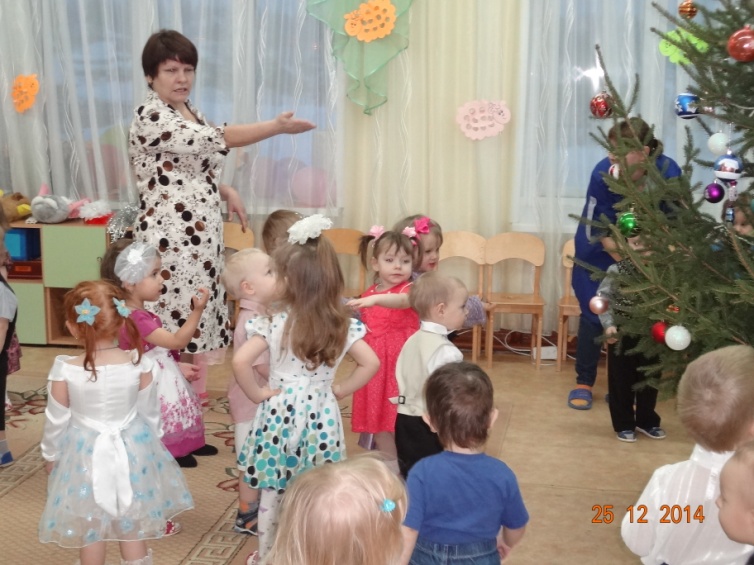 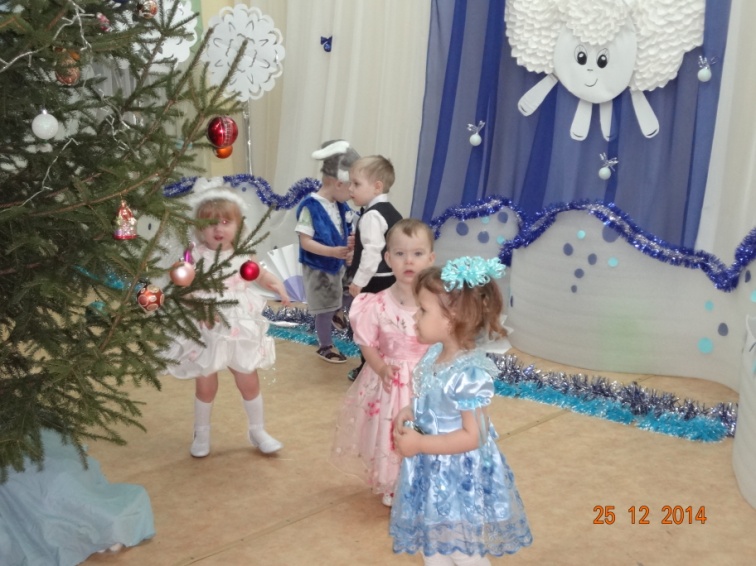 Спели для ёлочки песенку.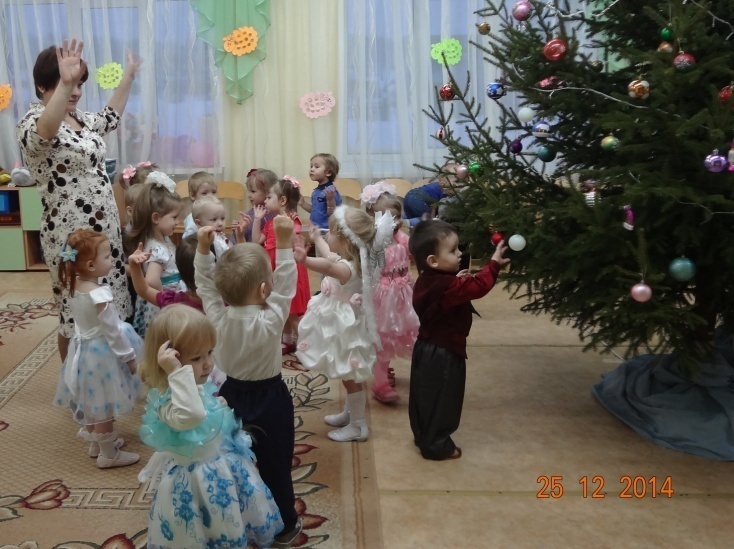 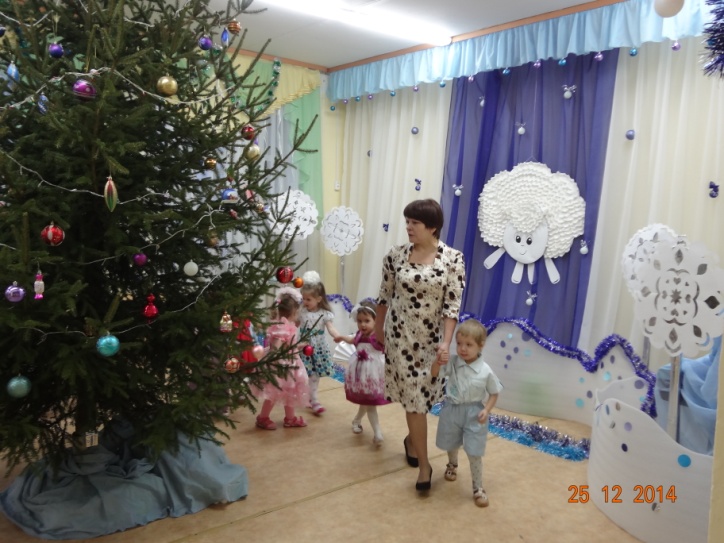 Затем дети нашли рукавички сначала Зайчику, потом Мишутке. Зверюшки поплясали и поиграли с детками.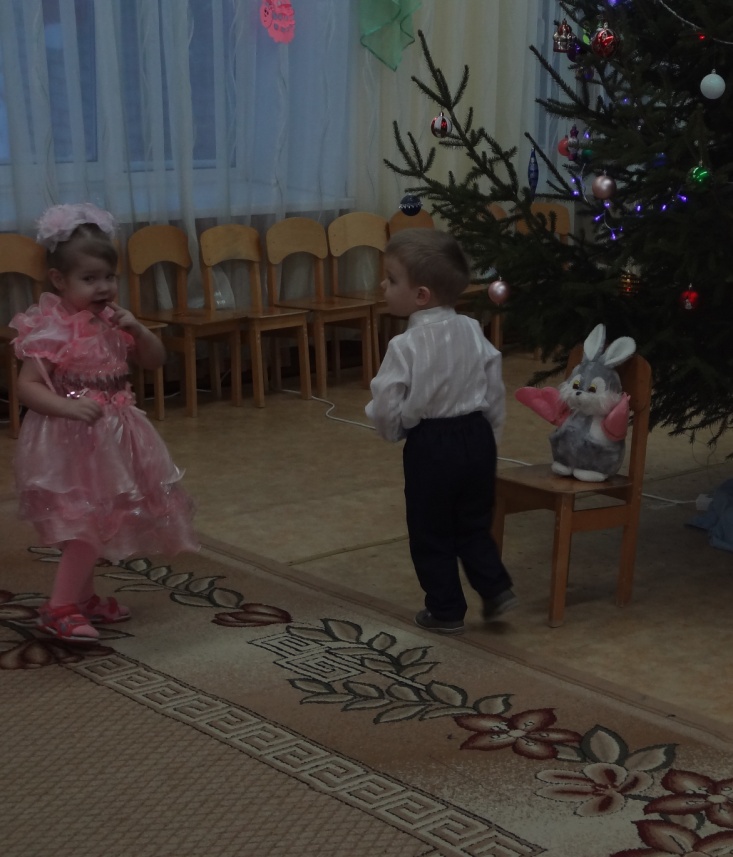 Но вот детки нашли рукавичку Снегурочки. 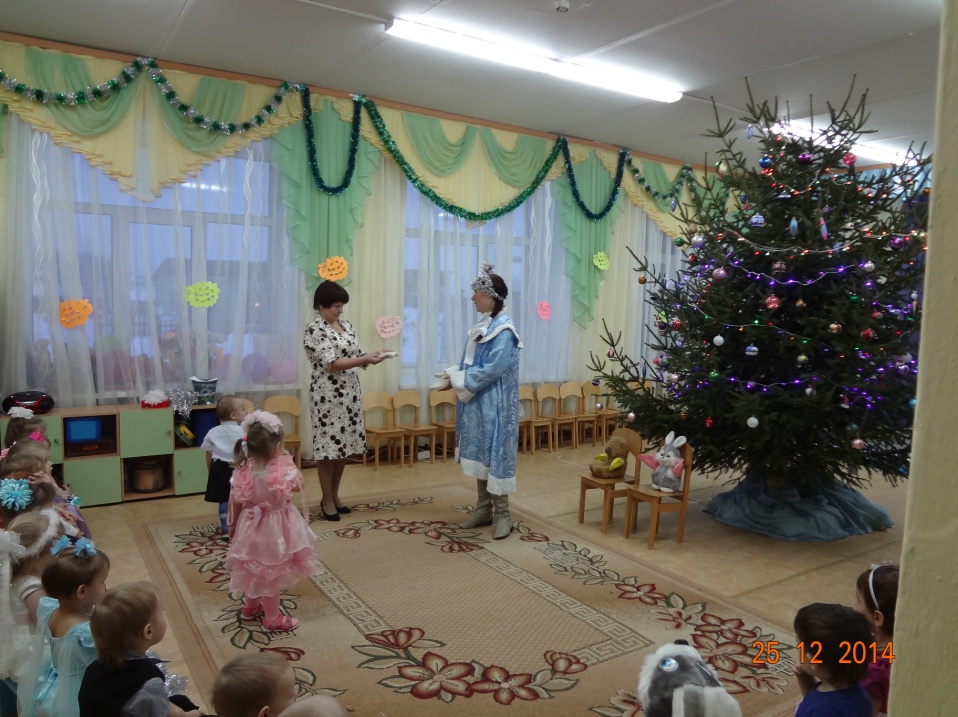 Снегурочка поиграла с детками в прятки. 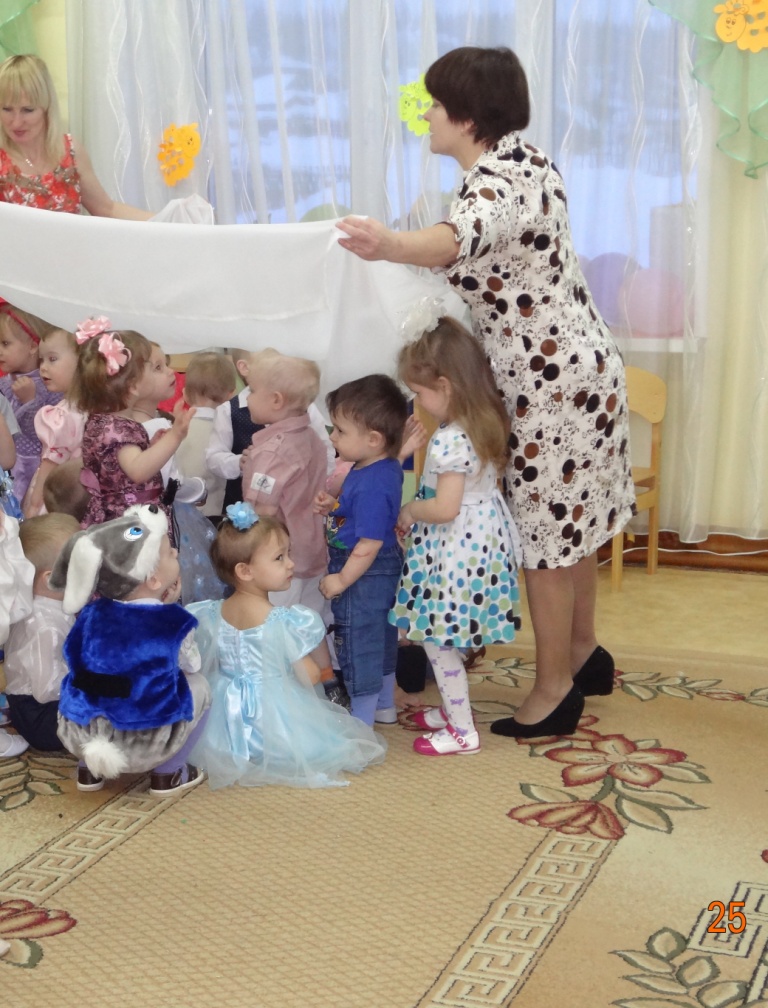 «Покатала» детей на саночках.          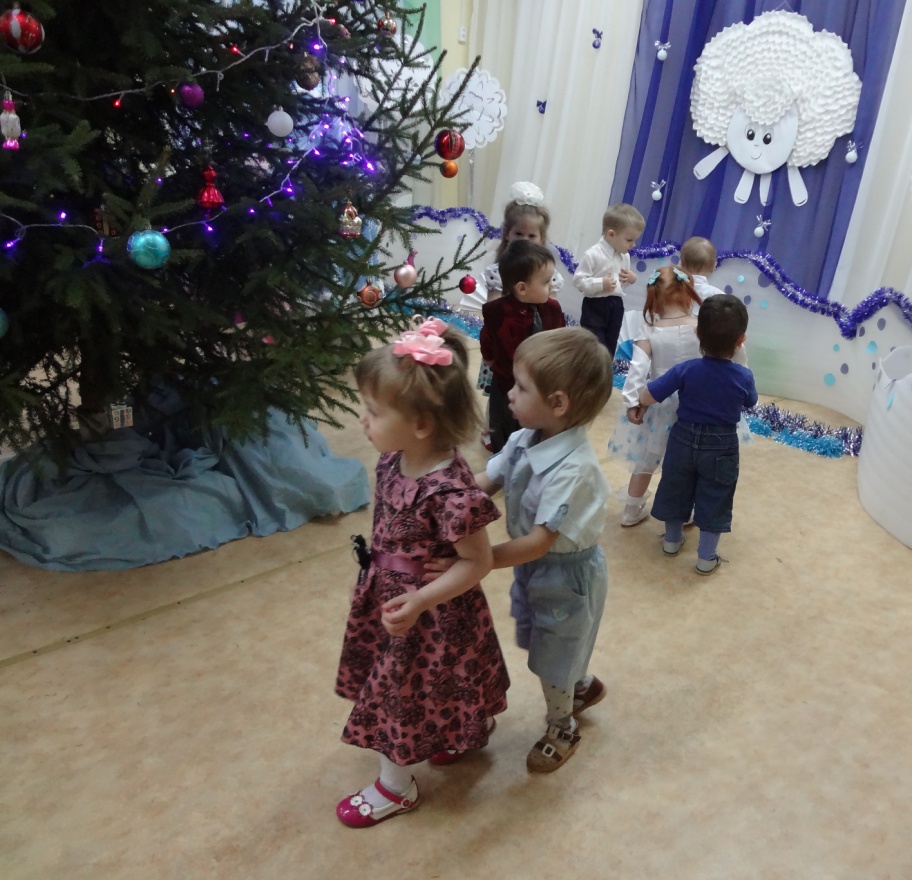 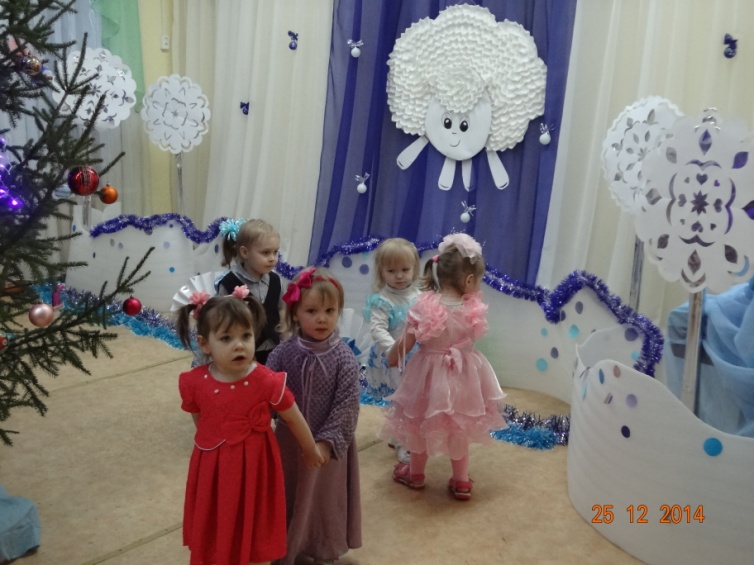 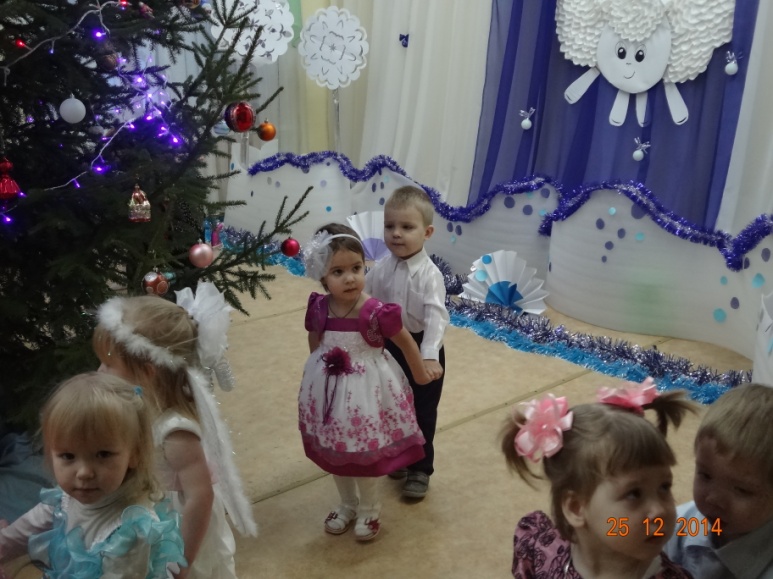 Ну и самый долгожданный гость- Дед Мороз!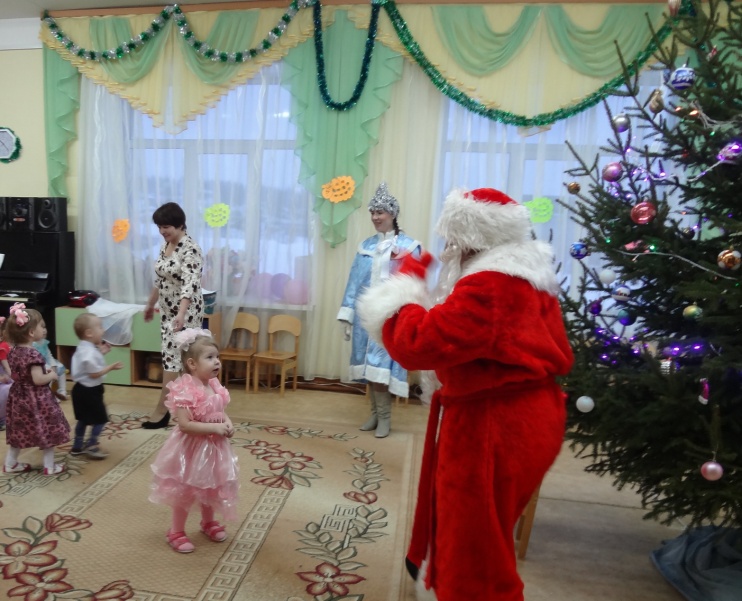 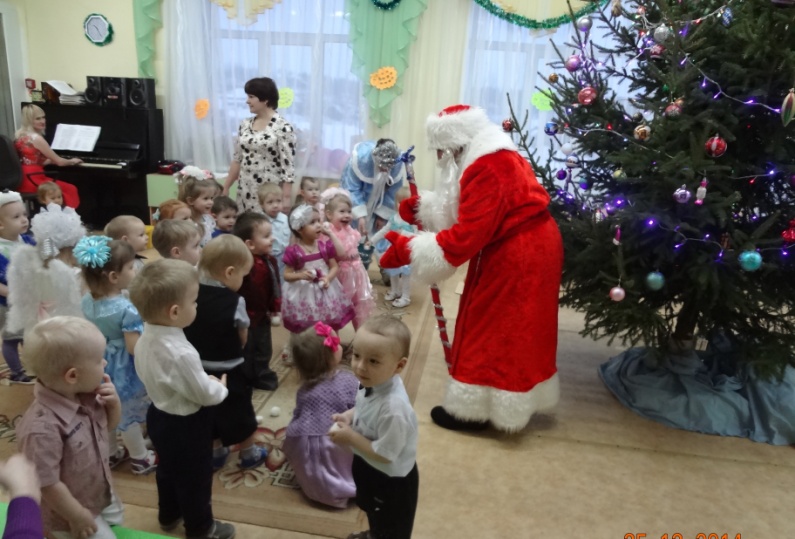 Детки  плясали с Дедом Морозом.  Добрый Дедушка «катал» детей на паровозе. 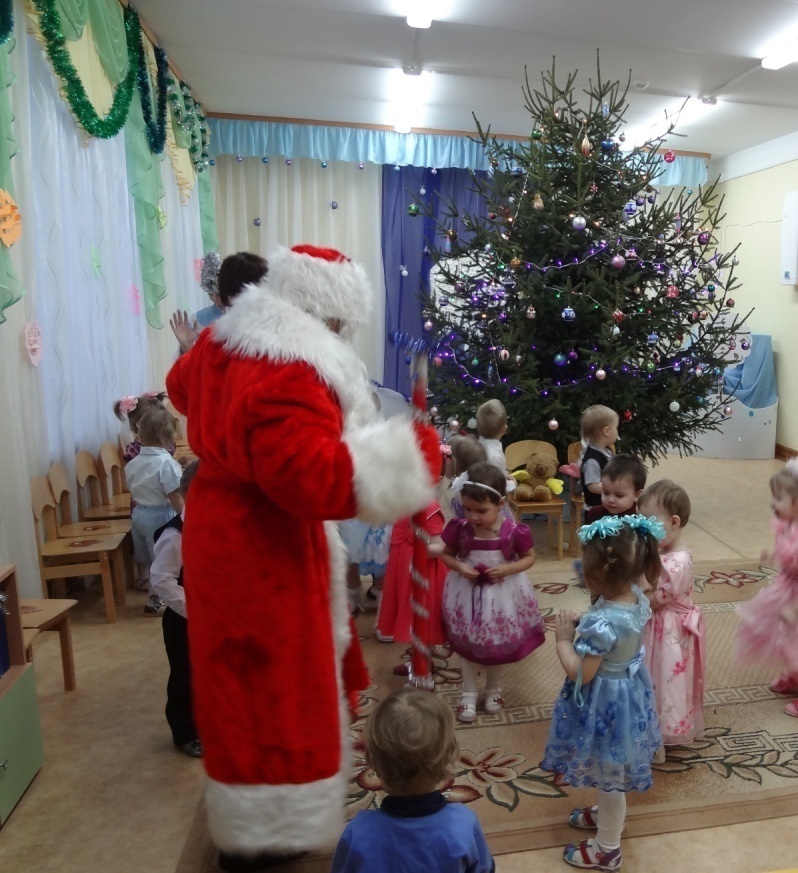 А в конце потерял рукавичку, долго искал её со своей внучкой.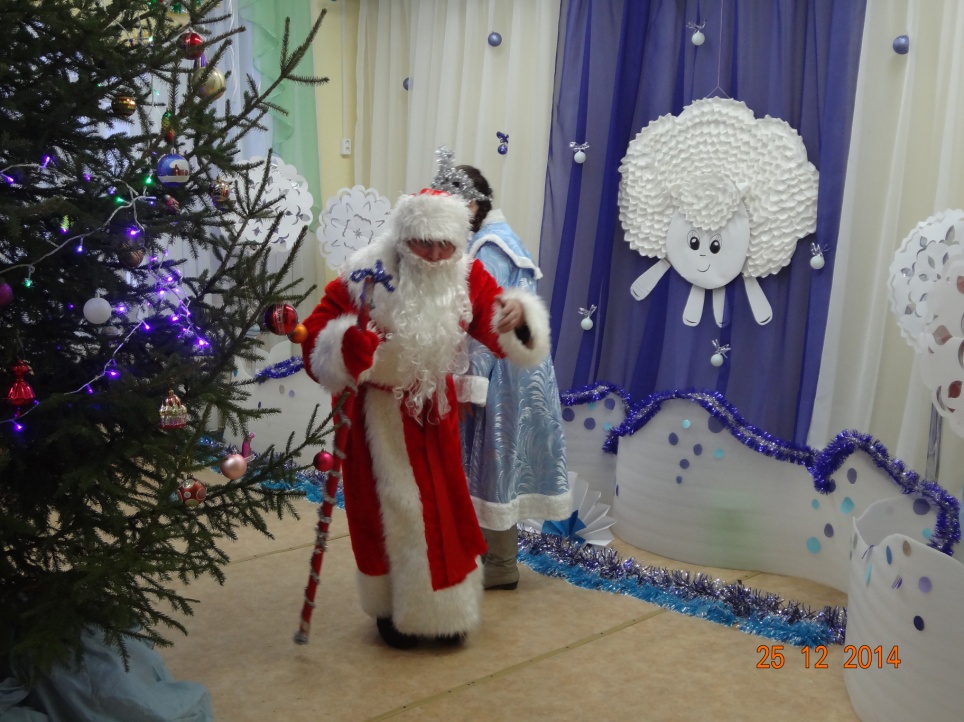 А когда нашёл, обнаружил в ней угощение для детей.Праздник закончился фотосессией  детей с Дедом Морозом и Снегурочкой. 